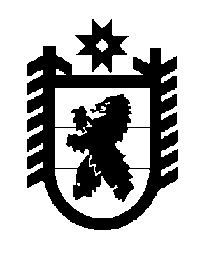 Российская Федерация Республика Карелия    ПРАВИТЕЛЬСТВО РЕСПУБЛИКИ КАРЕЛИЯПОСТАНОВЛЕНИЕот  23 октября 2017 года № 372-Пг. Петрозаводск Об утверждении Порядка подготовки документа планированиярегулярных перевозок пассажиров и багажа автомобильным 
транспортом по межмуниципальным маршрутам В соответствии с частью 4 статьи 2 Федерального закона от 13 июля 
2015 года № 220-ФЗ «Об организации регулярных перевозок пассажиров и багажа автомобильным транспортом и городским наземным электрическим транспортом в Российской Федерации и о внесении изменений в отдельные законодательные акты Российской Федерации», статьей 4 Закона Республики Карелия от 7 июня 2017 года № 2126-ЗРК «О разграничении полномочий органов государственной власти Республики Карелия в области организации регулярных перевозок пассажиров и багажа автомобильным транспортом по межмуниципальным маршрутам на территории Республики Карелия» Правительство Республики Карелия п о с т а н о в л я е т:Утвердить прилагаемый Порядок подготовки документа планирования регулярных перевозок пассажиров и багажа автомобильным транспортом по межмуниципальным маршрутам.
           Глава Республики Карелия                                                               А.О. ПарфенчиковУтвержденпостановлением ПравительстваРеспублики Карелия от 23 октября 2017 года № 372-ППорядок подготовки документа планирования регулярныхперевозок пассажиров и багажа автомобильным транспортом по межмуниципальным маршрутам 1. Настоящий Порядок устанавливает правила подготовки документа планирования регулярных перевозок пассажиров и багажа автомобильным транспортом по межмуниципальным маршрутам (далее – документ планирования).2. Подготовку документа планирования и внесение в него изменений осуществляет орган исполнительной власти Республики Карелия, уполномоченный в области организации регулярных перевозок по межмуниципальным маршрутам (далее – уполномоченный орган).3. Подготовка документа планирования осуществляется с учетом положений Федерального закона от 13 июля 2015 года № 220-ФЗ «Об организации регулярных перевозок пассажиров и багажа автомобильным транспортом и городским наземным электрическим транспортом в Российской Федерации и о внесении изменений в отдельные законодательные акты Российской Федерации» (далее – Федеральный закон), а также в соответствии с настоящим Порядком.Подготовка документа планирования осуществляется на основании данных из реестра межмуниципальных маршрутов регулярных перевозок.4. Планирование регулярных перевозок пассажиров и багажа автомобильным транспортом по межмуниципальным маршрутам осуществляется в следующих целях:обеспечения потребностей населения в услугах транспорта общего пользования на территории Республики Карелия;повышения качества и безопасности предоставления услуг транспорта общего пользования на территории Республики Карелия.5. Документ планирования содержит:а) анализ существующего состояния транспортного обслуживания населения автомобильным транспортом на территории Республики Карелия с указанием информации о действующих межмуниципальных маршрутах регулярных перевозок, с отражением номера и наименования маршрута; б) перечень мероприятий по развитию регулярных перевозок пассажиров и багажа автомобильным транспортом общего пользования по межмуниципальным маршрутам и сроки реализации этих мероприятий, с указанием информации о:межмуниципальных маршрутах регулярных перевозок, в отношении которых предусмотрено изменение вида регулярных перевозок;межмуниципальных маршрутах регулярных перевозок, подлежащих отмене;сроках заключения государственных контрактов на осуществление регулярных перевозок;сроках проведения конкурсных процедур в отношении регулярных перевозок по нерегулируемым тарифам;в) иную информацию, предусмотренную Федеральным законом.6. Документ планирования утверждается постановлением Правительства Республики Карелия. Документ планирования на территории Республики Карелия утверждается сроком на пять лет.7. Документ планирования размещается на Официальном интернет-портале Республики Карелия в течение трех рабочих дней после его утверждения Правительством Республики Карелия.____________